Evaluation Rubric for the Song, poem, music, video, Student: ______________________   Case: ____________________________________Comments for Improvement:Beginning                        Developing                 Accomplished                Excellent          Beginning                        Developing                 Accomplished                Excellent          Beginning                        Developing                 Accomplished                Excellent          Beginning                        Developing                 Accomplished                Excellent          Beginning                        Developing                 Accomplished                Excellent          2(C/C-)3(C+)4(B)5 (A)MarkOrganizationAudience cannot understand presentation because there is no sequence of information.Audience has difficulty following presentation because student jumps around.Student presents information in logical sequence which audience can follow.Student presents information in logical, interesting sequence which audience can follow.Content KnowledgeStudent does not have grasp of information; student cannot answer questions about the topicStudent is uncomfortable with information and is able to answer only rudimentary questions about the structure of government or the passage of a bill.Student is at ease with content, but fails to elaborate on the Government system or the passage of a bill.Student demonstrates full knowledge (more than required) with explanations and elaboration of the case and its impact on the Government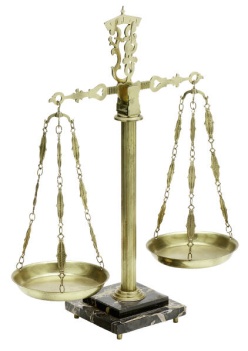 Poetry The form of the poem, song/rap/music/video/is not appropriate to the subject. The poem, song, or rap does not enable audience or reader to see, hear, feel or think about the topic. Not very creative or engaging.The form of the poem, song/rap/music/video/ should be more appropriate to the subject. The poem, song or rap enables the reader to see, hear, feel or think about the topic, but this is accomplished with clichés or other predictable choices.The form of the poem/song/rap/music/video/ is appropriate to the legal subject. The poem enables the reader to see, hear, feel and think about the subject. There is some clear creativity.Genuinely engaging and extremely creative. The form of the poem/slam poem/song/rap/video is appropriate to the subject. The poem deeply engages the reader or audience to hear, feel, think and see the topic. MechanicsStudent's presentation had four or more spelling errors and/or grammatical errors.Presentation had three misspellings and/or grammatical errors.Presentation has no more than two misspellings and/or grammatical errors.Presentation has no misspellings or grammatical errors.DeliveryStudent mumbles, incorrectly pronounces terms, and speaks too quietly for students in the back of class to hear OR just reads the presentation.Student incorrectly pronounces terms. Audience members have difficulty hearing presentation.Student's voice is clear. Student pronounces most words correctly. Student used a clear voice and correct, precise pronunciation of terms.